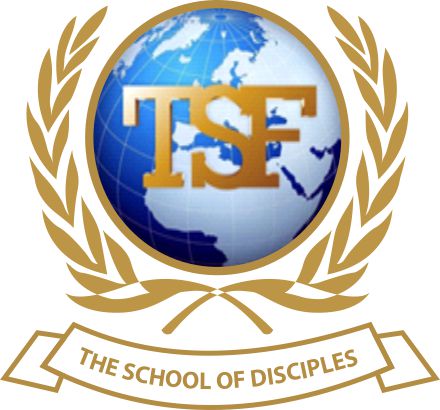 TSF SCHOOL OF DISCIPLESADVANCED CERTIFICATE IN CHRISTIAN DISCIPLESHIPModule 5.1 Assignment	Introduction to Hermeneutics	NAME: _______________________Isha Kargbo_____________TSF School of Disciples  MODULE 5.1 Assignment  - Introduction to HermeneuticsName: …………………………………….................	Score: …………1)	 What is Hermeneutics’?Using a specific passage of the Bible Using a specific passage to influence behaviourPrinciples and methods used for interpretation of the BibleExpositional PreachingHistory of HermesC) Principles and methods used for interpretation of the Bible2)	Explain in your own words what treating the Bible like a box of assorted chocolates means. It means that a believer picks scriptures' that fit or favors their actions or believes and leave the ones that speaks against them. . 3)	The Bible was written in how many languages?42133, Hebrew, Aramaic and Greek Languages. 4)  Why do you think some people oppose using a method of interpretation? Because they do not want to know the truth in case it exposes their lives, teaching or practice. Some think that the Bible is like a box of  assorted  chocolates they can just pick out what they like and leave what they do not like. Some claimed that they have superior enlightenment that overrides the Bible and its message. 5)	How many books are in the Old Testament?         New Testament?There are 66 books that sum up the bible. 39 in the old testament and 27 in the new testament.          6)	The word “Bible is derived from Greek, What does it mean? The word bible came from the Greek word Biblia which means books (Plural form) And Bablion which means The book.  7)	Which of the following does not directly affect our understanding of scripture?Culture LanguageGeographyDialectTimeC)Dialect8)  Which of the following is not true of Allegorical school of interpretation?Attempt to find out the unadulterated truth of the word of GodAttempt to find out the spiritual or mystical meaning of the WordAttempt to find a special meaning by digging deeper than the intention of the writer. Attempt to find out the unadulterated truth of the word of God9)  Why do you think Hermeneutics is important? Support your answer with at least     one reference from the Bible. Hermeneutics is important because when the bible is correctly interpreted it has supernatural powers. Meaning, the correct application of biblical truth depends on the correct interpretation of the word. (Hebrews 4:12, Ephesians 6:17) 10) What is exegesis?To bring meaning out of the textTo depart from correct methods of interpretationAll of the aboveNone of the aboveTo bring meaning out of the textPractical ExerciseGive a Literal and an Allegorical interpretation of Psalm 140: 7-8. What are your observations after applying the two methods?                 Note:                 Not more than a page. This exercise is to simply test your understanding of the two Schools of Interpretation.